1 сентября во всех школах города Ижевска прошли торжественные линейки, посвященные Дню знаний.Глава города Ижевска Александр Ушаков в День знаний отметил хорошую готовность школ к началу учебного года.- 1 сентября - это, прежде всего, готовность образовательных организаций к приему учеников. Ежегодно работа школ по подготовке к новому учебному году проходит колоссальная. Это огромный труд всех: муниципалитета, руководителей образовательных организаций, педагогов, родителей. В этом году в Ижевске 97 школ города и 14 учреждений дополнительного образования открыли свои двери для 65 тысяч детей. Из них - 7300 первоклассников. Своих учеников встретили 4,5 тысячи учителей.В этом году на подготовку к новому учебному году в столице Удмуртии направлено более 153 млн. рублей.В каждой школе проведен косметический ремонт. Подготовлены все учебные кабинеты, спортивные залы. Благоустроены пришкольные территории.В каждой третьей школе частично отремонтирована кровля, заменены дверные и оконные блоки;В каждой пятой школе модернизирована автоматическая пожарная сигнализация;В пяти школах к концу сентября будут оборудованы и открыты многофункциональные спортивные площадки.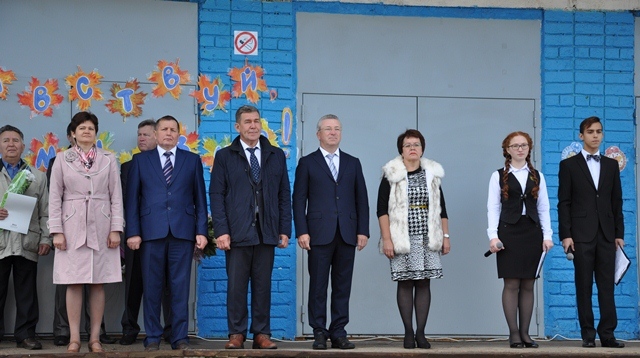 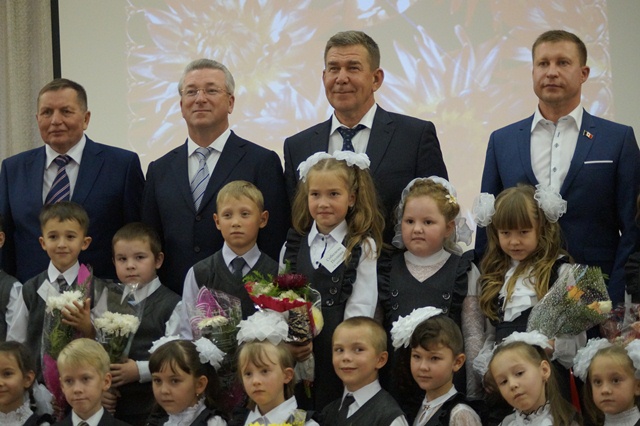 